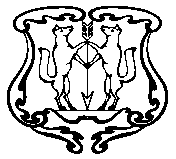 АДМИНИСТРАЦИЯ ГОРОДА ЕНИСЕЙСКАКрасноярского краяПОСТАНОВЛЕНИЕ01.03.2018                                           г. Енисейск                                     № 49-пО возложении полномочий специализированной службы по вопросам похоронного делаВ соответствии с требованиями Федерального закона от 12.01.1996 № 8-ФЗ «О погребении и похоронном деле», руководствуясь ст. 8,37,39,43,44 Устава города Енисейска, ПОСТАНОВЛЯЮ:1. На основании итогов аукциона в электронной форме по определению поставщика на содержание городских кладбищ «Севастьяновское» и кладбища, расположенного на 1 км 850 м  автодороги г. Енисейск – д. Горская в 2018 году, возложить полномочия Специализированной службы по вопросам похоронного дела и содержания мест захоронения на индивидуального предпринимателя Климченко Вячеслава Николаевича.2. На основании определения поставщика путем проведения запроса котировок на содержание вероисповедального мусульманского кладбища в 2018 году возложить полномочия Специализированной службы по вопросам похоронного дела на индивидуального предпринимателя Димухаметова Олега Галимжановича.3. Постановление администрации города Енисейска от 14.03.2017 №42-п «О возложении полномочий Специализированной службы по вопросам похоронного дела» признать утратившим силу.4. Контроль  за исполнением  настоящего  постановления  возложить на первого заместителя главы города Енисейска О.А. Патюкова.5. Настоящее постановление вступает в силу со дня опубликования в газете «Енисейск-Плюс» и подлежит  размещению на официальном интернет – портале органов местного самоуправления города Енисейска www.eniseysk.com.    Глава города Енисейска                                                                            И.Н. АнтиповШмик Дмитрий Александрович,Жиденко Нина Сергеевна, 8(39195)2-4-49